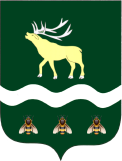 АДМИНИСТРАЦИЯЯКОВЛЕВСКОГО МУНИЦИПАЛЬНОГО ОКРУГА ПРИМОРСКОГО КРАЯ ПОСТАНОВЛЕНИЕ Об утверждении муниципальной программы «Развитие сельского хозяйства в Яковлевском муниципальном округе» на 2024-2030 годыВ соответствии с Федеральным законом от 06.10.2003 г. №131-ФЗ «Об общих принципах организации местного самоуправления в Российской Федерации», распоряжением Администрации Яковлевского муниципального района от 05.07.2023 г. №514 «Об утверждении Перечня муниципальных программ Яковлевского муниципального округа», постановлением Администрации Яковлевского муниципального района от 10.07.2023 г. №324-НПА «Об утверждении Порядка принятия решений о разработке, реализации и оценки эффективности муниципальных программ Яковлевского муниципального округа», в целях создания условий на территории Яковлевского муниципального округа для формирования программно-целевой системы расходов бюджета округа, руководствуясь Уставом Яковлевского муниципального округа, Администрация Яковлевского муниципального округа ПОСТАНОВЛЯЕТ:1. Утвердить  прилагаемую муниципальную программу «Развитие сельского хозяйства в Яковлевском муниципальном округе» на 2024-2030 годы.2. Руководителю аппарата Администрации Яковлевского муниципального округа (Сомова О.В.) обеспечить публикацию настоящего постановления в газете «Сельский труженик» и размещение на официальном сайте Администрации Яковлевского муниципального округа.3. Настоящее постановление вступает в силу с 01 января 2024 года.4. Контроль исполнения настоящего постановления оставляю за собой.Глава Яковлевского муниципального округа                                                                     А.А. Коренчук Приложение  к постановлению АдминистрацииЯковлевского муниципального округаот 15.12.2023 г. № 198 -НПАПАСПОРТМУНИЦИПАЛЬНОЙ ПРОГРАММЫ ЯКОВЛЕВСКОГОМУНИЦИПАЛЬНОГО ОКРУГА «РАЗВИТИЕ СЕЛЬСКОГО ХОЗЯЙСТВА В ЯКОВЛЕВСКОМ МУНИЦИПАЛЬНОМ ОКРУГЕ» НА 2024-2030 ГОДЫI. ПРИОРИТЕТЫ ГОСУДАРСТВЕННОЙ ПОЛИТИКИ В СФЕРЕ РЕАЛИЗАЦИИ МУНИЦИПАЛЬНОЙ ПРОГРАММЫ. ЦЕЛИ И ЗАДАЧИАгропромышленный комплекс и его базовая отрасль - сельское хозяйство, являются ведущими системообразующими сферами экономики округа.Приоритеты государственной политики в сфере экономического развития, а также механизмы их достижения определены исходя из долгосрочных приоритетов, закрепленных в Конституции Российской Федерации, Посланиях Президента Российской Федерации Федеральному Собранию Российской Федерации, Указе Президента Российской Федерации от 7 мая 2012 года N 596 "О долгосрочной государственной экономической политике", а также Стратегии социально-экономического развития Приморского края до 2030 года, утвержденной Законом Приморского края 28 декабря 2018 года N 668-ПА, концепцией территориально-отраслевого развития Яковлевского муниципального округа (Схема территориального планирования Яковлевского муниципального округа Проектная документация 3 этап Пояснительная записка Концепция), утвержденная решением Думы Яковлевского муниципального округа от 30.07.2013 г.  № 896.Программа базируется на положениях Федерального закона от 29.12.2006 N 264-ФЗ "О развитии сельского хозяйства", закона Приморского края от 30.05.2007 N 78-КЗ "О развитии сельского хозяйства в Приморском крае", указа Президента РФ от 30.01.2010 N 120 "Об утверждении Доктрины продовольственной безопасности Российской Федерации", распоряжения Правительства РФ от 30 ноября 2010 г. № 2136-р "Об утверждении Концепции устойчивого развития сельских территорий Российской Федерации на период до 2020 года", постановления Правительства РФ от 14.07.2012 N 717 "О Государственной программе развития сельского хозяйства и регулирования рынков сельскохозяйственной продукции, сырья и продовольствия", постановления Правительства РФ от 31.05.2019 N 696 "Об утверждении Государственной программы Российской Федерации «Комплексное развитие сельских территорий» и о внесении изменений в некоторые акты Правительства Российской Федерации», постановления Администрации Приморского края от 27.12.2019 N 933-па "Об утверждении государственной программы Приморского края "Развитие сельского хозяйства и регулирования рынков сельскохозяйственной продукции, сырья и продовольствия" на 2020 - 2027 годы". Муниципальная программа предусматривает комплексное развитие всех отраслей и подотраслей, сфер деятельности агропромышленного комплекса. Одновременно выделяются приоритеты двух уровней.К приоритетам первого уровня относятся:- в сфере развития производственного потенциала – техническая и технологическая модернизация сельскохозяйственного производства, мелиорация земель сельскохозяйственного назначения, введение в оборот неиспользуемой пашни и залежных земель;- в экономической сфере – повышение доходности сельскохозяйственных товаропроизводителей как необходимое условие перехода к инновационной модели развития агропромышленного комплекса;- в сфере растениеводства – производство сои, кукурузы, риса, зерновых культур включая селекцию и семеноводство, технологию производства, доработку и переработку зерна и сои;- в сфере животноводства – молочное и мясное скотоводство, как системообразующая подотрасль, использующая конкурентные преимущества, в первую очередь, наличие значительных площадей сельскохозяйственных угодий и рынков сбыта.Приоритеты второго уровня включают такие направления, как:- развитие импортозамещающих подотраслей сельского хозяйства, включая овощеводство защищенного грунта и плодоводство;- экологическая безопасность сельскохозяйственной продукции и продовольствия и предотвращение загрязнения земель сельскохозяйственного назначения;- развитие перерабатывающих производств.Муниципальная программа определяет цели, задачи и направления развития сельского хозяйства, пищевой и перерабатывающей промышленности, финансовое обеспечение и механизмы реализации предусмотренных мероприятий, показатели их результативности.В соответствии с приоритетами формируются цели Муниципальной программы:1. Создание условий для увеличения объемов производства высококачественной сельскохозяйственной продукции, обеспечение ее конкурентоспособности на внутреннем и внешнем рынках на основе:- повышения инвестиционной привлекательности агропромышленного комплекса;- рационального использования земель сельскохозяйственного назначения.2. Обеспечение жителей Яковлевского муниципального округа качественной, экологически безопасной сельскохозяйственной продукцией:- увеличения объемов производства и переработки;- развития малых форм хозяйствования на селе.3. Создание комфортных условий жизнедеятельности в Яковлевском муниципальном округе.Достижение поставленной цели требует формирования комплексного подхода в муниципальном управлении, реализации скоординированных по ресурсам, срокам, исполнителям и результатам мероприятий для решения следующих задач:- Создание условий для стимулирования роста производства основных видов сельскохозяйственной продукции, производства пищевых продуктов;- Создание условий для расширения доступа малым формам хозяйствования к рынкам сбыта и различным услугам;- Стимулирование приобретения сельскохозяйственными товаропроизводителями и предприятиями пищевой и перерабатывающей промышленности высокотехнологичных машин, техники и оборудования;- Обеспечение сельскохозяйственных товаропроизводителей и сельского населения консультационными услугами по освоению инноваций, передового опыта и прогрессивным методам хозяйствования;- Стимулирование эффективного и рационального использования земель сельскохозяйственного назначения;- Повышение инвестиционной привлекательности агропромышленного комплекса Яковлевского муниципального округа;- Создание условий для поддержки развития крестьянских (фермерских) хозяйств, в том числе семейных ферм, малых форм хозяйствования, садоводческих объединений.II. СВЕДЕНИЯ ОБ ИНДИКАТОРАХ И НЕПОСРЕДСТВЕННЫХ РЕЗУЛЬТАТАХ РЕАЛИЗАЦИИ МУНИЦИПАЛЬНОЙ ПРОГРАММЫПоказатели Муниципальной программы соответствуют ее приоритетам, целям и задачам.Перечень показателей Муниципальной программы носит открытый характер и предусматривает возможность корректировки в случае потери информативности показателя, изменения приоритетов государственной политики, появления новых технологических и социально-экономических обстоятельств, существенно влияющих на развитие соответствующих сфер экономической деятельности.Целевые значения показателей обеспечивают достижение уровня, определенного Указом Президента Российской Федерации от 7 мая 2012 года № 596 "О долгосрочной государственной экономической политике".Плановые значения показателей Муниципальной программы, характеризующих эффективность реализации мероприятий Муниципальной программы и подпрограмм, приведены в приложении № 1 к настоящей Муниципальной программе.III. ПЕРЕЧЕНЬ МЕРОПРИЯТИЙ МУНИЦИПАЛЬНОЙ ПРОГРАММЫИ ПЛАН ИХ РЕАЛИЗАЦИИПеречень мероприятий Муниципальной программы и план их реализации приведены в приложении № 2 к настоящей Муниципальной программе.Информация об основных мероприятиях подпрограммы «Комплексное развитие сельских территорий в Яковлевском муниципальном округе» на 2024-2030 годы в соответствии с условиями и требованиями, определенными направлением (подпрограммой) «Создание условий для обеспечения доступным и комфортным жильем сельского населения» Государственной программы Российской Федерации «Комплексное развитие сельских территорий» (утв. Постановлением Правительства Российской Федерации от 31.05.2019 № 696).IV. МЕХАНИЗМ РЕАЛИЗАЦИИ МУНИЦИПАЛЬНОЙ ПРОГРАММЫМеханизм реализации Муниципальной программы направлен на эффективное планирование основных мероприятий, координацию действий ответственного исполнителя и соисполнителей Муниципальной программы, обеспечение контроля исполнения программных мероприятий, проведение мониторинга состояния работ по выполнению Муниципальной программы, выработку решений при возникновении отклонения хода работ от плана реализации.Реализация мероприятий  Муниципальной  программы осуществляется посредством:- создания условий для привлечения инвестиций из бюджетов вышестоящего уровня и иных источников;- обеспечения сельскохозяйственных товаропроизводителей консультационными услугами; - предоставления социальных выплат.Организация реализации Муниципальной программы осуществляется управлением экономического развития Администрации Яковлевского муниципального округа, который- осуществляет управление настоящей Муниципальной программой, обеспечивает эффективное и целевое использование средств, выделяемых на ее реализацию;- организует размещение в средствах массовой информации и в электронном виде информации о ходе и результатах реализации настоящей Муниципальной программы и финансировании мероприятий;- подготавливает ежегодно предложения по уточнению перечня мероприятий на очередной финансовый год с учетом выделяемых на ее реализацию финансовых средств, уточняет целевые показатели и затраты на реализацию мероприятий, механизм реализации и финансирования настоящей Муниципальной программы;- разрабатывает в пределах своих полномочий нормативные правовые акты, необходимые для реализации настоящей Муниципальной программы;- осуществляет контроль за ходом реализации мероприятий настоящей Муниципальной программы;- несет ответственность за реализацию настоящей Муниципальной программы в целом;- по результатам оценки выполнения мероприятий настоящей Муниципальной программы готовит предложения о ее дальнейшей реализации, корректировке плановых показателей.Мероприятия Муниципальной программы ежегодно корректируются с учетом финансовых возможностей местного бюджета.Исполнители мероприятий Муниципальной программы в срок до 1 февраля года, следующего за отчетным, представляют отчет об их выполнении и целевом использовании денежных средств.  Отчет должен содержать:- общий объем фактически произведенных расходов всего, а также по отдельным мероприятиям и источникам финансирования;- перечень завершенных в течение года мероприятий;- перечень не завершенных в течение года мероприятий;- процент выполнения каждого мероприятия по Муниципальной программе;- оценку достигнутых социально-экономических результатов Муниципальной программы;- анализ причин несвоевременного завершения программных мероприятий;- предложения о привлечении дополнительных источников финансирования и иных способов достижения программных целей.Итоговый отчет о реализации Муниципальной программы в целом представляется не позднее 1 марта 2031 г. и направляется в управление экономического развития Администрации Яковлевского муниципального округа.Итоговый отчет о реализации Муниципальной программы должен содержать:- данные о финансировании Муниципальной программы в целом и по отдельным мероприятиям с разбивкой по источникам финансирования и годам реализации;- процент реализации Муниципальной программы;- оценку результатов Муниципальной программы;- уровень достижения программных целей и запланированных показателей эффективности;- перечень мероприятий, не завершенных в срок.Механизм реализации подпрограммы   «Комплексное развитие сельских территорий в Яковлевском муниципальном округе» на 2024-2030 годы:Механизм реализации подпрограммы направлен на эффективное планирование основных мероприятий, координацию действий ответственного исполнителя подпрограммы, обеспечение контроля исполнения программных мероприятий, проведение мониторинга состояния работ по выполнению подпрограммы.Управление экономического развития Администрации Яковлевского муниципального округа: - несет ответственность за своевременную и качественную подготовку и реализацию мероприятий, обеспечивает целевое и эффективное использование средств, выделенных на реализацию мероприятий подпрограммы;- разрабатывает и принимает на уровне муниципального образования нормативные документы, необходимые для эффективной реализации мероприятий подпрограммы;- вносит предложения по уточнению затрат по мероприятиям подпрограммы на очередной финансовый год;- осуществляет ведение ежеквартальной отчетности о реализации мероприятий  подпрограммы;- осуществляет подготовку информации о ходе реализации мероприятий подпрограммы.Предоставление социальных выплат на строительство (приобретение) жилья гражданам, проживающих в Яковлевском муниципальном округе  осуществляется согласно Приложению № 1 к подпрограмме.V. ПРОГНОЗ СВОДНЫХ ПОКАЗАТЕЛЕЙ МУНИЦИПАЛЬНЫХ ЗАДАНИЙНА ОКАЗАНИЕ МУНИЦИПАЛЬНЫХ УСЛУГ (РАБОТ) МУНИЦИПАЛЬНЫМИ УЧРЕЖДЕНИЯМИ В РАМКАХ МУНИЦИПАЛЬНОЙ ПРОГРАММЫПрогноз сводных показателей муниципальных заданий на оказание муниципальных услуг (работ) муниципальными учреждениями по муниципальной программе приведен в приложении № 3 к настоящей Муниципальной программе.VI. РЕСУРСНОЕ ОБЕСПЕЧЕНИЕ РЕАЛИЗАЦИИ МУНИЦИПАЛЬНОЙ ПРОГРАММЫИнформация о ресурсном обеспечении реализации Муниципальной программы за счет средств бюджета Яковлевского муниципального округа с расшифровкой по подпрограммам, отдельным мероприятиям, а также по годам реализации Муниципальной программы приведена в приложении № 4 к настоящей Муниципальной программе.Информация о прогнозной оценке расходов на реализацию Муниципальной программы за счет всех источников приведена в приложении № 5 к настоящей Муниципальной программе.Приложение № 6к муниципальной программеЯковлевского муниципального округа«Развитие сельского хозяйства в Яковлевскоммуниципальном округе» на 2024-2030 годы,утвержденной постановлением АдминистрацииЯковлевского муниципального округаот 15.12.2023  г. № 198-НПАПАСПОРТПОДПРОГРАММЫ № 1«КОМПЛЕКСНОЕ РАЗВИТИЕ СЕЛЬСКИХ ТЕРРИТОРИЙ 
В ЯКОВЛЕВСКОМ МУНИЦИПАЛЬНОМ ОКРУГЕ» НА 2024-2030 ГОДЫот15.12.2023с. Яковлевка №198-НПАОтветственный исполнитель программыУправление экономического развития Администрации Яковлевского муниципального округаСоисполнители программыУправление жизнеобеспечения Администрации Яковлевского муниципального округаМКУ «Управление культуры» Яковлевского муниципального округа МКУ «ЦО и СО»Структура программыподпрограмма  «Комплексное развитие сельских территорий в Яковлевском  муниципальном округе» на 2024-2030 годы (приложение № 6 к Муниципальной программе);отдельное мероприятие:«Мероприятия по оказанию информационно-консультационной помощи сельскохозяйственным товаропроизводителям».Цели программы1. Создание условий для увеличения объемов производства высококачественной сельскохозяйственной продукции, обеспечение ее конкурентоспособности на внутреннем и внешних рынках;2. Обеспечение жителей Яковлевского муниципального округа качественной, экологически безопасной сельскохозяйственной продукцией.Задачи программы1. Создание условий для стимулирования роста производства основных видов сельскохозяйственной продукции, производства пищевых продуктов;2. Создание условий для расширения доступа малым формам хозяйствования к рынкам сбыта и различным услугам;3. Стимулирование приобретения сельскохозяйственными товаропроизводителями и предприятиями пищевой и перерабатывающей промышленности высокотехнологичных машин, техники и оборудования;4. Обеспечение сельскохозяйственных товаропроизводителей и сельского населения консультационными услугами по освоению инноваций, передового опыта и прогрессивным методам хозяйствования;5. Стимулирование эффективного и рационального использования земель сельскохозяйственного назначения;6. Повышение инвестиционной привлекательности агропромышленного комплекса Яковлевского муниципального округа;7. Создание условий для поддержки развития крестьянских (фермерских) хозяйств, в том числе семейных ферм, малых форм хозяйствования, садоводческих объединений;8. Создание комфортных условий жизнедеятельности в Яковлевском муниципальном округе.Сроки реализации программы2024-2030 годыОбъемы бюджетных ассигнований программы (с расшифровкой по годам и источникам финансирования)общий объем финансирования на реализацию Муниципальной программы составляет – 1 778 000,00	  руб., в том числе:2024 год – 758 000,00 руб.;2025 год – 170 000,00 руб.;2026 год – 170 000,00 руб.;2027 год – 170 000,00 руб.;2028 год – 170 000,00 руб.;2029 год – 170 000,00 руб.;2030 год – 170 000,00 руб.сумма средств, запланированная в бюджете округа, составляет – 1 778 000,00 руб., в том числе:2024 год – 758 000,00 руб.;2025 год – 170 000,00 руб.;2026 год – 170 000,00 руб.;2027 год – 170 000,00 руб.;2028 год – 170 000,00 руб.;2029 год – 170 000,00 руб.;2030 год – 170 000,00 руб..Индикаторы достижения цели- количество мероприятий по  оказанию консультативной  помощи сельскохозяйственным товаропроизводителям, планирующим получать государственную поддержку увеличится до 15 шт.;- количество хозяйств начинающих фермеров, осуществивших проекты создания и развития своих хозяйств с помощью государственной поддержки, увеличится до 1 ед. в год;- площадь используемых земель сельскохозяйственного назначения увеличится до 12 000 га;- ввод (приобретения) жилых помещений (жилых домов) для граждан, проживающих в Яковлевском муниципальном округе увеличится до 195,92 кв.м;- количество   реализованных  общественно-значимых проектов по благоустройству сельских территорий составит            2 ед.- количество реализованных проектов комплексного развития сельских территорий составит 1 ед.Приложение № 1Приложение № 1Приложение № 1Приложение № 1Приложение № 1к муниципальной программе к муниципальной программе к муниципальной программе к муниципальной программе к муниципальной программе Яковлевского муниципального округа Яковлевского муниципального округа Яковлевского муниципального округа Яковлевского муниципального округа Яковлевского муниципального округа "Развитие сельского хозяйства в Яковлевском "Развитие сельского хозяйства в Яковлевском "Развитие сельского хозяйства в Яковлевском "Развитие сельского хозяйства в Яковлевском "Развитие сельского хозяйства в Яковлевском муниципальном округе " на 2024-2030 годы,муниципальном округе " на 2024-2030 годы,муниципальном округе " на 2024-2030 годы,муниципальном округе " на 2024-2030 годы,муниципальном округе " на 2024-2030 годы,утвержденной утвержденной утвержденной утвержденной утвержденной постановлением Администрации   постановлением Администрации   постановлением Администрации   постановлением Администрации   постановлением Администрации   Яковлевского муниципального округаЯковлевского муниципального округаЯковлевского муниципального округаЯковлевского муниципального округаЯковлевского муниципального округаот 15.12.2023 г. № 198 -НПАот 15.12.2023 г. № 198 -НПАот 15.12.2023 г. № 198 -НПАот 15.12.2023 г. № 198 -НПАот 15.12.2023 г. № 198 -НПАСВЕДЕНИЯ ОБ ИНДИКАТОРАХ И НЕПОСРЕДСТВЕННЫХ РЕЗУЛЬТАТАХСВЕДЕНИЯ ОБ ИНДИКАТОРАХ И НЕПОСРЕДСТВЕННЫХ РЕЗУЛЬТАТАХСВЕДЕНИЯ ОБ ИНДИКАТОРАХ И НЕПОСРЕДСТВЕННЫХ РЕЗУЛЬТАТАХСВЕДЕНИЯ ОБ ИНДИКАТОРАХ И НЕПОСРЕДСТВЕННЫХ РЕЗУЛЬТАТАХСВЕДЕНИЯ ОБ ИНДИКАТОРАХ И НЕПОСРЕДСТВЕННЫХ РЕЗУЛЬТАТАХСВЕДЕНИЯ ОБ ИНДИКАТОРАХ И НЕПОСРЕДСТВЕННЫХ РЕЗУЛЬТАТАХСВЕДЕНИЯ ОБ ИНДИКАТОРАХ И НЕПОСРЕДСТВЕННЫХ РЕЗУЛЬТАТАХСВЕДЕНИЯ ОБ ИНДИКАТОРАХ И НЕПОСРЕДСТВЕННЫХ РЕЗУЛЬТАТАХСВЕДЕНИЯ ОБ ИНДИКАТОРАХ И НЕПОСРЕДСТВЕННЫХ РЕЗУЛЬТАТАХСВЕДЕНИЯ ОБ ИНДИКАТОРАХ И НЕПОСРЕДСТВЕННЫХ РЕЗУЛЬТАТАХМУНИЦИПАЛЬНОЙ ПРОГРАММЫ ЯКОВЛЕВСКОГО МУНИЦИПАЛЬНОГО ОКРУГАМУНИЦИПАЛЬНОЙ ПРОГРАММЫ ЯКОВЛЕВСКОГО МУНИЦИПАЛЬНОГО ОКРУГАМУНИЦИПАЛЬНОЙ ПРОГРАММЫ ЯКОВЛЕВСКОГО МУНИЦИПАЛЬНОГО ОКРУГАМУНИЦИПАЛЬНОЙ ПРОГРАММЫ ЯКОВЛЕВСКОГО МУНИЦИПАЛЬНОГО ОКРУГАМУНИЦИПАЛЬНОЙ ПРОГРАММЫ ЯКОВЛЕВСКОГО МУНИЦИПАЛЬНОГО ОКРУГАМУНИЦИПАЛЬНОЙ ПРОГРАММЫ ЯКОВЛЕВСКОГО МУНИЦИПАЛЬНОГО ОКРУГАМУНИЦИПАЛЬНОЙ ПРОГРАММЫ ЯКОВЛЕВСКОГО МУНИЦИПАЛЬНОГО ОКРУГАМУНИЦИПАЛЬНОЙ ПРОГРАММЫ ЯКОВЛЕВСКОГО МУНИЦИПАЛЬНОГО ОКРУГАМУНИЦИПАЛЬНОЙ ПРОГРАММЫ ЯКОВЛЕВСКОГО МУНИЦИПАЛЬНОГО ОКРУГАМУНИЦИПАЛЬНОЙ ПРОГРАММЫ ЯКОВЛЕВСКОГО МУНИЦИПАЛЬНОГО ОКРУГА"РАЗВИТИЕ СЕЛЬСКОГО ХОЗЯЙСТВА В ЯКОВЛЕВСКОМ МУНИЦИПАЛЬНОМ ОКРУГЕ" НА 2024-2030 ГОДЫ"РАЗВИТИЕ СЕЛЬСКОГО ХОЗЯЙСТВА В ЯКОВЛЕВСКОМ МУНИЦИПАЛЬНОМ ОКРУГЕ" НА 2024-2030 ГОДЫ"РАЗВИТИЕ СЕЛЬСКОГО ХОЗЯЙСТВА В ЯКОВЛЕВСКОМ МУНИЦИПАЛЬНОМ ОКРУГЕ" НА 2024-2030 ГОДЫ"РАЗВИТИЕ СЕЛЬСКОГО ХОЗЯЙСТВА В ЯКОВЛЕВСКОМ МУНИЦИПАЛЬНОМ ОКРУГЕ" НА 2024-2030 ГОДЫ"РАЗВИТИЕ СЕЛЬСКОГО ХОЗЯЙСТВА В ЯКОВЛЕВСКОМ МУНИЦИПАЛЬНОМ ОКРУГЕ" НА 2024-2030 ГОДЫ"РАЗВИТИЕ СЕЛЬСКОГО ХОЗЯЙСТВА В ЯКОВЛЕВСКОМ МУНИЦИПАЛЬНОМ ОКРУГЕ" НА 2024-2030 ГОДЫ"РАЗВИТИЕ СЕЛЬСКОГО ХОЗЯЙСТВА В ЯКОВЛЕВСКОМ МУНИЦИПАЛЬНОМ ОКРУГЕ" НА 2024-2030 ГОДЫ"РАЗВИТИЕ СЕЛЬСКОГО ХОЗЯЙСТВА В ЯКОВЛЕВСКОМ МУНИЦИПАЛЬНОМ ОКРУГЕ" НА 2024-2030 ГОДЫ"РАЗВИТИЕ СЕЛЬСКОГО ХОЗЯЙСТВА В ЯКОВЛЕВСКОМ МУНИЦИПАЛЬНОМ ОКРУГЕ" НА 2024-2030 ГОДЫ"РАЗВИТИЕ СЕЛЬСКОГО ХОЗЯЙСТВА В ЯКОВЛЕВСКОМ МУНИЦИПАЛЬНОМ ОКРУГЕ" НА 2024-2030 ГОДЫ№ п/пНаименование индикатора/непосредственного результатаЕд. измеренияЗначение индикатора/непосредственного результатаЗначение индикатора/непосредственного результатаЗначение индикатора/непосредственного результатаЗначение индикатора/непосредственного результатаЗначение индикатора/непосредственного результатаЗначение индикатора/непосредственного результатаЗначение индикатора/непосредственного результата№ п/пНаименование индикатора/непосредственного результатаЕд. измерения202420252026202720282029203012345678910Муниципальная программа «Развитие сельского хозяйства в Яковлевском муниципальном округе» на 2024-2030 годыМуниципальная программа «Развитие сельского хозяйства в Яковлевском муниципальном округе» на 2024-2030 годыМуниципальная программа «Развитие сельского хозяйства в Яковлевском муниципальном округе» на 2024-2030 годыМуниципальная программа «Развитие сельского хозяйства в Яковлевском муниципальном округе» на 2024-2030 годыМуниципальная программа «Развитие сельского хозяйства в Яковлевском муниципальном округе» на 2024-2030 годыМуниципальная программа «Развитие сельского хозяйства в Яковлевском муниципальном округе» на 2024-2030 годыМуниципальная программа «Развитие сельского хозяйства в Яковлевском муниципальном округе» на 2024-2030 годыМуниципальная программа «Развитие сельского хозяйства в Яковлевском муниципальном округе» на 2024-2030 годыМуниципальная программа «Развитие сельского хозяйства в Яковлевском муниципальном округе» на 2024-2030 годыМуниципальная программа «Развитие сельского хозяйства в Яковлевском муниципальном округе» на 2024-2030 годы1Количество  мероприятий по  оказанию консультативной  помощи сельскохозяйственным товаропроизводителям, планирующим получать государственную поддержку;шт.151515151515152Количество хозяйств начинающих фермеров, осуществивших проекты создания и развития своих хозяйств с помощью государственной поддержки;ед.11111113Площадь используемых земель сельскохозяйственного назначения га 9500100001020010500107001150012000подпрограмма № 1 «Комплексное развитие сельских территорий в Яковлевском  муниципальном округе» на 2024-2030 годыподпрограмма № 1 «Комплексное развитие сельских территорий в Яковлевском  муниципальном округе» на 2024-2030 годыподпрограмма № 1 «Комплексное развитие сельских территорий в Яковлевском  муниципальном округе» на 2024-2030 годыподпрограмма № 1 «Комплексное развитие сельских территорий в Яковлевском  муниципальном округе» на 2024-2030 годыподпрограмма № 1 «Комплексное развитие сельских территорий в Яковлевском  муниципальном округе» на 2024-2030 годыподпрограмма № 1 «Комплексное развитие сельских территорий в Яковлевском  муниципальном округе» на 2024-2030 годыподпрограмма № 1 «Комплексное развитие сельских территорий в Яковлевском  муниципальном округе» на 2024-2030 годыподпрограмма № 1 «Комплексное развитие сельских территорий в Яковлевском  муниципальном округе» на 2024-2030 годыподпрограмма № 1 «Комплексное развитие сельских территорий в Яковлевском  муниципальном округе» на 2024-2030 годыподпрограмма № 1 «Комплексное развитие сельских территорий в Яковлевском  муниципальном округе» на 2024-2030 годы4Ввод (приобретение) жилых помещений (жилых домов) для граждан, проживающих в Яковлевском муниципальном округе кв. м. 64,481,749,82----5Количество   реализованных  проектов  по благоустройству общественных пространств на  сельских территориях                                                                                                                   ед.1------6Количество реализованных проектов комплексного развития сельских территорий (агломераций)ед.--1----Приложение № 2Приложение № 2к муниципальной программе к муниципальной программе Яковлевского муниципального округа Яковлевского муниципального округа "Развитие сельского хозяйства в Яковлевском 
муниципальном округе  на 2014 - 2020 годы,"Развитие сельского хозяйства в Яковлевском 
муниципальном округе  на 2014 - 2020 годы,муниципальном округе " на 2024 - 2030 годы,муниципальном округе " на 2024 - 2030 годы,утвержденной постановлением Администрацииутвержденной постановлением АдминистрацииЯковлевского муниципального округаЯковлевского муниципального округаот 15.12.2023 г. № 198-НПАот 15.12.2023 г. № 198-НПАПЕРЕЧЕНЬ МЕРОПРИЯТИЙПЕРЕЧЕНЬ МЕРОПРИЯТИЙПЕРЕЧЕНЬ МЕРОПРИЯТИЙПЕРЕЧЕНЬ МЕРОПРИЯТИЙПЕРЕЧЕНЬ МЕРОПРИЯТИЙПЕРЕЧЕНЬ МЕРОПРИЯТИЙМУНИЦИПАЛЬНОЙ ПРОГРАММЫ ЯКОВЛЕВСКОГО МУНИЦИПАЛЬНОГО ОКРУГАМУНИЦИПАЛЬНОЙ ПРОГРАММЫ ЯКОВЛЕВСКОГО МУНИЦИПАЛЬНОГО ОКРУГАМУНИЦИПАЛЬНОЙ ПРОГРАММЫ ЯКОВЛЕВСКОГО МУНИЦИПАЛЬНОГО ОКРУГАМУНИЦИПАЛЬНОЙ ПРОГРАММЫ ЯКОВЛЕВСКОГО МУНИЦИПАЛЬНОГО ОКРУГАМУНИЦИПАЛЬНОЙ ПРОГРАММЫ ЯКОВЛЕВСКОГО МУНИЦИПАЛЬНОГО ОКРУГАМУНИЦИПАЛЬНОЙ ПРОГРАММЫ ЯКОВЛЕВСКОГО МУНИЦИПАЛЬНОГО ОКРУГА"РАЗВИТИЕ СЕЛЬСКОГО ХОЗЯЙСТВА В ЯКОВЛЕВСКОМ МУНИЦИПАЛЬНОМ ОКРУГЕ" НА 2024-2030 ГОДЫ"РАЗВИТИЕ СЕЛЬСКОГО ХОЗЯЙСТВА В ЯКОВЛЕВСКОМ МУНИЦИПАЛЬНОМ ОКРУГЕ" НА 2024-2030 ГОДЫ"РАЗВИТИЕ СЕЛЬСКОГО ХОЗЯЙСТВА В ЯКОВЛЕВСКОМ МУНИЦИПАЛЬНОМ ОКРУГЕ" НА 2024-2030 ГОДЫ"РАЗВИТИЕ СЕЛЬСКОГО ХОЗЯЙСТВА В ЯКОВЛЕВСКОМ МУНИЦИПАЛЬНОМ ОКРУГЕ" НА 2024-2030 ГОДЫ"РАЗВИТИЕ СЕЛЬСКОГО ХОЗЯЙСТВА В ЯКОВЛЕВСКОМ МУНИЦИПАЛЬНОМ ОКРУГЕ" НА 2024-2030 ГОДЫ"РАЗВИТИЕ СЕЛЬСКОГО ХОЗЯЙСТВА В ЯКОВЛЕВСКОМ МУНИЦИПАЛЬНОМ ОКРУГЕ" НА 2024-2030 ГОДЫИ ПЛАН ИХ РЕАЛИЗАЦИИИ ПЛАН ИХ РЕАЛИЗАЦИИИ ПЛАН ИХ РЕАЛИЗАЦИИИ ПЛАН ИХ РЕАЛИЗАЦИИИ ПЛАН ИХ РЕАЛИЗАЦИИИ ПЛАН ИХ РЕАЛИЗАЦИИ№ п/пНаименование муниципальной программы (подпрогр.), мероприятия/мероприятий в рамках основного мероприятияОтветственный исполнительСрокСрокНепосредственный результат (краткое описание)начало реализацииокончание реализации1234561.Муниципальная программа Яковлевского муниципального округа «Развитие сельского хозяйства в Яковлевском муниципальном округе» на  2024-2030 годыМуниципальная программа Яковлевского муниципального округа «Развитие сельского хозяйства в Яковлевском муниципальном округе» на  2024-2030 годыМуниципальная программа Яковлевского муниципального округа «Развитие сельского хозяйства в Яковлевском муниципальном округе» на  2024-2030 годыМуниципальная программа Яковлевского муниципального округа «Развитие сельского хозяйства в Яковлевском муниципальном округе» на  2024-2030 годыМуниципальная программа Яковлевского муниципального округа «Развитие сельского хозяйства в Яковлевском муниципальном округе» на  2024-2030 годы1.1.Подпрограмма № 1 «Комплексное развитие сельских территорий в Яковлевском  муниципальном округе» на 2024-2030 годыПодпрограмма № 1 «Комплексное развитие сельских территорий в Яковлевском  муниципальном округе» на 2024-2030 годыПодпрограмма № 1 «Комплексное развитие сельских территорий в Яковлевском  муниципальном округе» на 2024-2030 годыПодпрограмма № 1 «Комплексное развитие сельских территорий в Яковлевском  муниципальном округе» на 2024-2030 годыПодпрограмма № 1 «Комплексное развитие сельских территорий в Яковлевском  муниципальном округе» на 2024-2030 годыОсновное мероприятие1.1.1.Улучшение жилищных условий граждан, проживающих в Яковлевском муниципальном округе Управление экономического развития Администрации Яковлевского муниципального округа 20242030ввод (приобретение) жилья для граждан, проживающих в Яковлевском муниципальном округе увеличится до 272,7 кв.м.1.1.1.1.Социальные выплаты на обеспечение жильем граждан Российской Федерации, проживающих в сельской местности Управление  экономического развития Администрации Яковлевского муниципального округа 20242030повышение доступности улучшения жилищных условий для граждан, проживающих в Яковлевском муниципальном округе1.2.1.Мероприятия по реализации общественно-значимых проектов по благоустройству сельских территорийУправление  экономического развития Администрации Яковлевского муниципального округа 20242025повышение комфорта проживания и качества жизни граждан в Яковлевском муниципальном округе1.2.1.1.Ремонт асфальтобетонного покрытия  пер. Набережный, 14, с. Варфоломеевка (от а/д ул. Завитая до  МБДОУ) Управление  экономического развития Администрации Яковлевского муниципального округа 20242025Обеспечение безопасного и качественного доступа жителей к общественно-значимым объектам (МБОДУ с. Варфоломеевка)Яковлевского муниципального округа1.2.1.2.Ремонт асфальтобетонного покрытия  ул. Советская, 69, с. Яковлевка  (подъезд к СОШ  с. Яковлевка от ул. Советская) Управление экономического развития Администрации Яковлевского муниципального округа 20242025Обеспечение безопасного и качественного доступа жителей к общественно-значимым объектам (МБОУ СОШ  с. Яковлевка) Яковлевского муниципального округа1.3.1.
Обеспечение комплексного развития сельских территорий (строительство и реконструкция (модернизация), капитальный ремонт объектов государственных или муниципальных организаций культурно-досугового типа)Управление  экономического развития Администрации Яковлевского муниципального округа 20252026повышение комфорта проживания и качества жизни граждан в Яковлевском муниципальном округе1.3.1.1Капитальный ремонт помещения зрительного зала МБУ "Межпоселенческого районного Дома культуры" с. Яковлевка, пер. Почтовый, 1Управление экономического развития Администрации Яковлевского муниципального округа 20252026создание качественных и безопасных условий для посетителей и участников культурно-массовых мероприятий1.3.1.1Реконструкция спортивной площадки МБОУ СОШ № 1 с. Варфоломеевка, расположенной в с. Варфоломеевка, ул. Пролетарская, 23Управление экономического развития Администрации Яковлевского муниципального округа 20252026Создание современных условий для максимального охвата населения  систематическими занятиями физической культурой и спортом, проведение занятий в комфортных и безопасных условиях.  Отдельные  мероприятия1.2.Мероприятия по оказанию информационно-консультационной помощи сельскохозяйственным товаропроизводителямУправление экономического развития Администрации Яковлевского муниципального  округа 20242030консультационная помощь сельскохозяйственным товаропроизводителям1.2.1.Мероприятия по развитию сельского хозяйства в Яковлевском округеУправление экономического развития Администрации Яковлевского муниципального  округа 20242030популяризация профессий в сфере сельского хозяйства, привлечение молодых специалистов 1.2.1.1.Проведение  совещания по итогам работы предприятий агропромышленного комплекса Яковлевского муниципального округа Управление экономического развития Администрации Яковлевского муниципального  округа 20242030популяризация профессий в сфере сельского хозяйства, привлечение молодых специалистов Приложение № 3к муниципальной программе Яковлевского муниципального округаРазвитие сельского хозяйства в Яковлевском муниципальном округе " на 2024-2030 годы,утвержденной постановлением АдминистрацииЯковлевского муниципального округаот 15.12.2023 г. № 198-НПАПРОГНОЗПРОГНОЗПРОГНОЗПРОГНОЗПРОГНОЗПРОГНОЗПРОГНОЗПРОГНОЗПРОГНОЗПРОГНОЗПРОГНОЗПРОГНОЗПРОГНОЗПРОГНОЗПРОГНОЗПРОГНОЗСВОДНЫХ ПОКАЗАТЕЛЕЙ МУНИЦИПАЛЬНЫХ ЗАДАНИЙСВОДНЫХ ПОКАЗАТЕЛЕЙ МУНИЦИПАЛЬНЫХ ЗАДАНИЙСВОДНЫХ ПОКАЗАТЕЛЕЙ МУНИЦИПАЛЬНЫХ ЗАДАНИЙСВОДНЫХ ПОКАЗАТЕЛЕЙ МУНИЦИПАЛЬНЫХ ЗАДАНИЙСВОДНЫХ ПОКАЗАТЕЛЕЙ МУНИЦИПАЛЬНЫХ ЗАДАНИЙСВОДНЫХ ПОКАЗАТЕЛЕЙ МУНИЦИПАЛЬНЫХ ЗАДАНИЙСВОДНЫХ ПОКАЗАТЕЛЕЙ МУНИЦИПАЛЬНЫХ ЗАДАНИЙСВОДНЫХ ПОКАЗАТЕЛЕЙ МУНИЦИПАЛЬНЫХ ЗАДАНИЙСВОДНЫХ ПОКАЗАТЕЛЕЙ МУНИЦИПАЛЬНЫХ ЗАДАНИЙСВОДНЫХ ПОКАЗАТЕЛЕЙ МУНИЦИПАЛЬНЫХ ЗАДАНИЙСВОДНЫХ ПОКАЗАТЕЛЕЙ МУНИЦИПАЛЬНЫХ ЗАДАНИЙСВОДНЫХ ПОКАЗАТЕЛЕЙ МУНИЦИПАЛЬНЫХ ЗАДАНИЙСВОДНЫХ ПОКАЗАТЕЛЕЙ МУНИЦИПАЛЬНЫХ ЗАДАНИЙСВОДНЫХ ПОКАЗАТЕЛЕЙ МУНИЦИПАЛЬНЫХ ЗАДАНИЙСВОДНЫХ ПОКАЗАТЕЛЕЙ МУНИЦИПАЛЬНЫХ ЗАДАНИЙСВОДНЫХ ПОКАЗАТЕЛЕЙ МУНИЦИПАЛЬНЫХ ЗАДАНИЙНА ОКАЗАНИЕ МУНИЦИПАЛЬНЫХ УСЛУГ (РАБОТ)НА ОКАЗАНИЕ МУНИЦИПАЛЬНЫХ УСЛУГ (РАБОТ)НА ОКАЗАНИЕ МУНИЦИПАЛЬНЫХ УСЛУГ (РАБОТ)НА ОКАЗАНИЕ МУНИЦИПАЛЬНЫХ УСЛУГ (РАБОТ)НА ОКАЗАНИЕ МУНИЦИПАЛЬНЫХ УСЛУГ (РАБОТ)НА ОКАЗАНИЕ МУНИЦИПАЛЬНЫХ УСЛУГ (РАБОТ)НА ОКАЗАНИЕ МУНИЦИПАЛЬНЫХ УСЛУГ (РАБОТ)НА ОКАЗАНИЕ МУНИЦИПАЛЬНЫХ УСЛУГ (РАБОТ)НА ОКАЗАНИЕ МУНИЦИПАЛЬНЫХ УСЛУГ (РАБОТ)НА ОКАЗАНИЕ МУНИЦИПАЛЬНЫХ УСЛУГ (РАБОТ)НА ОКАЗАНИЕ МУНИЦИПАЛЬНЫХ УСЛУГ (РАБОТ)НА ОКАЗАНИЕ МУНИЦИПАЛЬНЫХ УСЛУГ (РАБОТ)НА ОКАЗАНИЕ МУНИЦИПАЛЬНЫХ УСЛУГ (РАБОТ)НА ОКАЗАНИЕ МУНИЦИПАЛЬНЫХ УСЛУГ (РАБОТ)НА ОКАЗАНИЕ МУНИЦИПАЛЬНЫХ УСЛУГ (РАБОТ)НА ОКАЗАНИЕ МУНИЦИПАЛЬНЫХ УСЛУГ (РАБОТ)МУНИЦИПАЛЬНЫМИ УЧРЕЖДЕНИЯМИ ПОМУНИЦИПАЛЬНЫМИ УЧРЕЖДЕНИЯМИ ПОМУНИЦИПАЛЬНЫМИ УЧРЕЖДЕНИЯМИ ПОМУНИЦИПАЛЬНЫМИ УЧРЕЖДЕНИЯМИ ПОМУНИЦИПАЛЬНЫМИ УЧРЕЖДЕНИЯМИ ПОМУНИЦИПАЛЬНЫМИ УЧРЕЖДЕНИЯМИ ПОМУНИЦИПАЛЬНЫМИ УЧРЕЖДЕНИЯМИ ПОМУНИЦИПАЛЬНЫМИ УЧРЕЖДЕНИЯМИ ПОМУНИЦИПАЛЬНЫМИ УЧРЕЖДЕНИЯМИ ПОМУНИЦИПАЛЬНЫМИ УЧРЕЖДЕНИЯМИ ПОМУНИЦИПАЛЬНЫМИ УЧРЕЖДЕНИЯМИ ПОМУНИЦИПАЛЬНЫМИ УЧРЕЖДЕНИЯМИ ПОМУНИЦИПАЛЬНЫМИ УЧРЕЖДЕНИЯМИ ПОМУНИЦИПАЛЬНЫМИ УЧРЕЖДЕНИЯМИ ПОМУНИЦИПАЛЬНЫМИ УЧРЕЖДЕНИЯМИ ПОМУНИЦИПАЛЬНЫМИ УЧРЕЖДЕНИЯМИ ПОМУНИЦИПАЛЬНОЙ ПРОГРАММЕ ЯКОВЛЕВСКОГО МУНИЦИПАЛЬНОГО ОКРУГАМУНИЦИПАЛЬНОЙ ПРОГРАММЕ ЯКОВЛЕВСКОГО МУНИЦИПАЛЬНОГО ОКРУГАМУНИЦИПАЛЬНОЙ ПРОГРАММЕ ЯКОВЛЕВСКОГО МУНИЦИПАЛЬНОГО ОКРУГАМУНИЦИПАЛЬНОЙ ПРОГРАММЕ ЯКОВЛЕВСКОГО МУНИЦИПАЛЬНОГО ОКРУГАМУНИЦИПАЛЬНОЙ ПРОГРАММЕ ЯКОВЛЕВСКОГО МУНИЦИПАЛЬНОГО ОКРУГАМУНИЦИПАЛЬНОЙ ПРОГРАММЕ ЯКОВЛЕВСКОГО МУНИЦИПАЛЬНОГО ОКРУГАМУНИЦИПАЛЬНОЙ ПРОГРАММЕ ЯКОВЛЕВСКОГО МУНИЦИПАЛЬНОГО ОКРУГАМУНИЦИПАЛЬНОЙ ПРОГРАММЕ ЯКОВЛЕВСКОГО МУНИЦИПАЛЬНОГО ОКРУГАМУНИЦИПАЛЬНОЙ ПРОГРАММЕ ЯКОВЛЕВСКОГО МУНИЦИПАЛЬНОГО ОКРУГАМУНИЦИПАЛЬНОЙ ПРОГРАММЕ ЯКОВЛЕВСКОГО МУНИЦИПАЛЬНОГО ОКРУГАМУНИЦИПАЛЬНОЙ ПРОГРАММЕ ЯКОВЛЕВСКОГО МУНИЦИПАЛЬНОГО ОКРУГАМУНИЦИПАЛЬНОЙ ПРОГРАММЕ ЯКОВЛЕВСКОГО МУНИЦИПАЛЬНОГО ОКРУГАМУНИЦИПАЛЬНОЙ ПРОГРАММЕ ЯКОВЛЕВСКОГО МУНИЦИПАЛЬНОГО ОКРУГАМУНИЦИПАЛЬНОЙ ПРОГРАММЕ ЯКОВЛЕВСКОГО МУНИЦИПАЛЬНОГО ОКРУГАМУНИЦИПАЛЬНОЙ ПРОГРАММЕ ЯКОВЛЕВСКОГО МУНИЦИПАЛЬНОГО ОКРУГАМУНИЦИПАЛЬНОЙ ПРОГРАММЕ ЯКОВЛЕВСКОГО МУНИЦИПАЛЬНОГО ОКРУГА"РАЗВИТИЕ СЕЛЬСКОГО ХОЗЯЙСТВА В ЯКОВЛЕВСКОМ МУНИЦИПАЛЬНОМ  ОКРУГЕ" НА  2024-2030 ГОДЫ"РАЗВИТИЕ СЕЛЬСКОГО ХОЗЯЙСТВА В ЯКОВЛЕВСКОМ МУНИЦИПАЛЬНОМ  ОКРУГЕ" НА  2024-2030 ГОДЫ"РАЗВИТИЕ СЕЛЬСКОГО ХОЗЯЙСТВА В ЯКОВЛЕВСКОМ МУНИЦИПАЛЬНОМ  ОКРУГЕ" НА  2024-2030 ГОДЫ"РАЗВИТИЕ СЕЛЬСКОГО ХОЗЯЙСТВА В ЯКОВЛЕВСКОМ МУНИЦИПАЛЬНОМ  ОКРУГЕ" НА  2024-2030 ГОДЫ"РАЗВИТИЕ СЕЛЬСКОГО ХОЗЯЙСТВА В ЯКОВЛЕВСКОМ МУНИЦИПАЛЬНОМ  ОКРУГЕ" НА  2024-2030 ГОДЫ"РАЗВИТИЕ СЕЛЬСКОГО ХОЗЯЙСТВА В ЯКОВЛЕВСКОМ МУНИЦИПАЛЬНОМ  ОКРУГЕ" НА  2024-2030 ГОДЫ"РАЗВИТИЕ СЕЛЬСКОГО ХОЗЯЙСТВА В ЯКОВЛЕВСКОМ МУНИЦИПАЛЬНОМ  ОКРУГЕ" НА  2024-2030 ГОДЫ"РАЗВИТИЕ СЕЛЬСКОГО ХОЗЯЙСТВА В ЯКОВЛЕВСКОМ МУНИЦИПАЛЬНОМ  ОКРУГЕ" НА  2024-2030 ГОДЫ"РАЗВИТИЕ СЕЛЬСКОГО ХОЗЯЙСТВА В ЯКОВЛЕВСКОМ МУНИЦИПАЛЬНОМ  ОКРУГЕ" НА  2024-2030 ГОДЫ"РАЗВИТИЕ СЕЛЬСКОГО ХОЗЯЙСТВА В ЯКОВЛЕВСКОМ МУНИЦИПАЛЬНОМ  ОКРУГЕ" НА  2024-2030 ГОДЫ"РАЗВИТИЕ СЕЛЬСКОГО ХОЗЯЙСТВА В ЯКОВЛЕВСКОМ МУНИЦИПАЛЬНОМ  ОКРУГЕ" НА  2024-2030 ГОДЫ"РАЗВИТИЕ СЕЛЬСКОГО ХОЗЯЙСТВА В ЯКОВЛЕВСКОМ МУНИЦИПАЛЬНОМ  ОКРУГЕ" НА  2024-2030 ГОДЫ"РАЗВИТИЕ СЕЛЬСКОГО ХОЗЯЙСТВА В ЯКОВЛЕВСКОМ МУНИЦИПАЛЬНОМ  ОКРУГЕ" НА  2024-2030 ГОДЫ"РАЗВИТИЕ СЕЛЬСКОГО ХОЗЯЙСТВА В ЯКОВЛЕВСКОМ МУНИЦИПАЛЬНОМ  ОКРУГЕ" НА  2024-2030 ГОДЫ"РАЗВИТИЕ СЕЛЬСКОГО ХОЗЯЙСТВА В ЯКОВЛЕВСКОМ МУНИЦИПАЛЬНОМ  ОКРУГЕ" НА  2024-2030 ГОДЫ"РАЗВИТИЕ СЕЛЬСКОГО ХОЗЯЙСТВА В ЯКОВЛЕВСКОМ МУНИЦИПАЛЬНОМ  ОКРУГЕ" НА  2024-2030 ГОДЫ№ п/пНаименование услуги, показателя объема услуги, подпрограммы (при наличии)Значение показателя объема услугиЗначение показателя объема услугиЗначение показателя объема услугиЗначение показателя объема услугиЗначение показателя объема услугиЗначение показателя объема услугиЗначение показателя объема услугиРасходы бюджета Яковлевского муниципального округа на оказание муниципальной услуги(руб.)Расходы бюджета Яковлевского муниципального округа на оказание муниципальной услуги(руб.)Расходы бюджета Яковлевского муниципального округа на оказание муниципальной услуги(руб.)Расходы бюджета Яковлевского муниципального округа на оказание муниципальной услуги(руб.)Расходы бюджета Яковлевского муниципального округа на оказание муниципальной услуги(руб.)Расходы бюджета Яковлевского муниципального округа на оказание муниципальной услуги(руб.)Расходы бюджета Яковлевского муниципального округа на оказание муниципальной услуги(руб.)20242025202620272028202920302024202520262027202820292030123456789101112131415161.Наименование муниципальной услуги (работы) и ее содержание: Не имеетсяНе имеетсяНе имеетсяНе имеетсяНе имеетсяНе имеетсяНе имеетсяНе имеетсяНе имеетсяНе имеетсяНе имеетсяНе имеетсяНе имеетсяНе имеется2.Показатель объема муниципальной услуги (работы):Не имеетсяНе имеетсяНе имеетсяНе имеетсяНе имеетсяНе имеетсяНе имеетсяНе имеетсяНе имеетсяНе имеетсяНе имеетсяНе имеетсяНе имеетсяНе имеетсяПриложение № 4к муниципальной программе Яковлевского муниципального округа"Развитие сельского хозяйства в Яковлевском муниципальном округе" на 2024-2030 годы,утвержденной постановлением АдминистрацииЯковлевского муниципального округаот 15.12.2023 г. № 198-НПАРЕСУРСНОЕ ОБЕСПЕЧЕНИЕ РЕАЛИЗАЦИИРЕСУРСНОЕ ОБЕСПЕЧЕНИЕ РЕАЛИЗАЦИИРЕСУРСНОЕ ОБЕСПЕЧЕНИЕ РЕАЛИЗАЦИИРЕСУРСНОЕ ОБЕСПЕЧЕНИЕ РЕАЛИЗАЦИИРЕСУРСНОЕ ОБЕСПЕЧЕНИЕ РЕАЛИЗАЦИИРЕСУРСНОЕ ОБЕСПЕЧЕНИЕ РЕАЛИЗАЦИИРЕСУРСНОЕ ОБЕСПЕЧЕНИЕ РЕАЛИЗАЦИИРЕСУРСНОЕ ОБЕСПЕЧЕНИЕ РЕАЛИЗАЦИИРЕСУРСНОЕ ОБЕСПЕЧЕНИЕ РЕАЛИЗАЦИИРЕСУРСНОЕ ОБЕСПЕЧЕНИЕ РЕАЛИЗАЦИИРЕСУРСНОЕ ОБЕСПЕЧЕНИЕ РЕАЛИЗАЦИИРЕСУРСНОЕ ОБЕСПЕЧЕНИЕ РЕАЛИЗАЦИИРЕСУРСНОЕ ОБЕСПЕЧЕНИЕ РЕАЛИЗАЦИИРЕСУРСНОЕ ОБЕСПЕЧЕНИЕ РЕАЛИЗАЦИИРЕСУРСНОЕ ОБЕСПЕЧЕНИЕ РЕАЛИЗАЦИИМУНИЦИПАЛЬНОЙ ПРОГРАММЫ ЯКОВЛЕВСКОГО МУНИЦИПАЛЬНОГО ОКРУГАМУНИЦИПАЛЬНОЙ ПРОГРАММЫ ЯКОВЛЕВСКОГО МУНИЦИПАЛЬНОГО ОКРУГАМУНИЦИПАЛЬНОЙ ПРОГРАММЫ ЯКОВЛЕВСКОГО МУНИЦИПАЛЬНОГО ОКРУГАМУНИЦИПАЛЬНОЙ ПРОГРАММЫ ЯКОВЛЕВСКОГО МУНИЦИПАЛЬНОГО ОКРУГАМУНИЦИПАЛЬНОЙ ПРОГРАММЫ ЯКОВЛЕВСКОГО МУНИЦИПАЛЬНОГО ОКРУГАМУНИЦИПАЛЬНОЙ ПРОГРАММЫ ЯКОВЛЕВСКОГО МУНИЦИПАЛЬНОГО ОКРУГАМУНИЦИПАЛЬНОЙ ПРОГРАММЫ ЯКОВЛЕВСКОГО МУНИЦИПАЛЬНОГО ОКРУГАМУНИЦИПАЛЬНОЙ ПРОГРАММЫ ЯКОВЛЕВСКОГО МУНИЦИПАЛЬНОГО ОКРУГАМУНИЦИПАЛЬНОЙ ПРОГРАММЫ ЯКОВЛЕВСКОГО МУНИЦИПАЛЬНОГО ОКРУГАМУНИЦИПАЛЬНОЙ ПРОГРАММЫ ЯКОВЛЕВСКОГО МУНИЦИПАЛЬНОГО ОКРУГАМУНИЦИПАЛЬНОЙ ПРОГРАММЫ ЯКОВЛЕВСКОГО МУНИЦИПАЛЬНОГО ОКРУГАМУНИЦИПАЛЬНОЙ ПРОГРАММЫ ЯКОВЛЕВСКОГО МУНИЦИПАЛЬНОГО ОКРУГАМУНИЦИПАЛЬНОЙ ПРОГРАММЫ ЯКОВЛЕВСКОГО МУНИЦИПАЛЬНОГО ОКРУГАМУНИЦИПАЛЬНОЙ ПРОГРАММЫ ЯКОВЛЕВСКОГО МУНИЦИПАЛЬНОГО ОКРУГАМУНИЦИПАЛЬНОЙ ПРОГРАММЫ ЯКОВЛЕВСКОГО МУНИЦИПАЛЬНОГО ОКРУГА"РАЗВИТИЕ СЕЛЬСКОГО ХОЗЯЙСТВА В ЯКОВЛЕВСКОМ МУНИЦИПАЛЬНОМ ОКРУГА" НА 2024-2030 ГОДЫ "РАЗВИТИЕ СЕЛЬСКОГО ХОЗЯЙСТВА В ЯКОВЛЕВСКОМ МУНИЦИПАЛЬНОМ ОКРУГА" НА 2024-2030 ГОДЫ "РАЗВИТИЕ СЕЛЬСКОГО ХОЗЯЙСТВА В ЯКОВЛЕВСКОМ МУНИЦИПАЛЬНОМ ОКРУГА" НА 2024-2030 ГОДЫ "РАЗВИТИЕ СЕЛЬСКОГО ХОЗЯЙСТВА В ЯКОВЛЕВСКОМ МУНИЦИПАЛЬНОМ ОКРУГА" НА 2024-2030 ГОДЫ "РАЗВИТИЕ СЕЛЬСКОГО ХОЗЯЙСТВА В ЯКОВЛЕВСКОМ МУНИЦИПАЛЬНОМ ОКРУГА" НА 2024-2030 ГОДЫ "РАЗВИТИЕ СЕЛЬСКОГО ХОЗЯЙСТВА В ЯКОВЛЕВСКОМ МУНИЦИПАЛЬНОМ ОКРУГА" НА 2024-2030 ГОДЫ "РАЗВИТИЕ СЕЛЬСКОГО ХОЗЯЙСТВА В ЯКОВЛЕВСКОМ МУНИЦИПАЛЬНОМ ОКРУГА" НА 2024-2030 ГОДЫ "РАЗВИТИЕ СЕЛЬСКОГО ХОЗЯЙСТВА В ЯКОВЛЕВСКОМ МУНИЦИПАЛЬНОМ ОКРУГА" НА 2024-2030 ГОДЫ "РАЗВИТИЕ СЕЛЬСКОГО ХОЗЯЙСТВА В ЯКОВЛЕВСКОМ МУНИЦИПАЛЬНОМ ОКРУГА" НА 2024-2030 ГОДЫ "РАЗВИТИЕ СЕЛЬСКОГО ХОЗЯЙСТВА В ЯКОВЛЕВСКОМ МУНИЦИПАЛЬНОМ ОКРУГА" НА 2024-2030 ГОДЫ "РАЗВИТИЕ СЕЛЬСКОГО ХОЗЯЙСТВА В ЯКОВЛЕВСКОМ МУНИЦИПАЛЬНОМ ОКРУГА" НА 2024-2030 ГОДЫ "РАЗВИТИЕ СЕЛЬСКОГО ХОЗЯЙСТВА В ЯКОВЛЕВСКОМ МУНИЦИПАЛЬНОМ ОКРУГА" НА 2024-2030 ГОДЫ "РАЗВИТИЕ СЕЛЬСКОГО ХОЗЯЙСТВА В ЯКОВЛЕВСКОМ МУНИЦИПАЛЬНОМ ОКРУГА" НА 2024-2030 ГОДЫ "РАЗВИТИЕ СЕЛЬСКОГО ХОЗЯЙСТВА В ЯКОВЛЕВСКОМ МУНИЦИПАЛЬНОМ ОКРУГА" НА 2024-2030 ГОДЫ "РАЗВИТИЕ СЕЛЬСКОГО ХОЗЯЙСТВА В ЯКОВЛЕВСКОМ МУНИЦИПАЛЬНОМ ОКРУГА" НА 2024-2030 ГОДЫ ЗА СЧЕТ СРЕДСТВ БЮДЖЕТА ЯКОВЛЕВСКОГО МУНИЦИПАЛЬНОГО ОКРУГАЗА СЧЕТ СРЕДСТВ БЮДЖЕТА ЯКОВЛЕВСКОГО МУНИЦИПАЛЬНОГО ОКРУГАЗА СЧЕТ СРЕДСТВ БЮДЖЕТА ЯКОВЛЕВСКОГО МУНИЦИПАЛЬНОГО ОКРУГАЗА СЧЕТ СРЕДСТВ БЮДЖЕТА ЯКОВЛЕВСКОГО МУНИЦИПАЛЬНОГО ОКРУГАЗА СЧЕТ СРЕДСТВ БЮДЖЕТА ЯКОВЛЕВСКОГО МУНИЦИПАЛЬНОГО ОКРУГАЗА СЧЕТ СРЕДСТВ БЮДЖЕТА ЯКОВЛЕВСКОГО МУНИЦИПАЛЬНОГО ОКРУГАЗА СЧЕТ СРЕДСТВ БЮДЖЕТА ЯКОВЛЕВСКОГО МУНИЦИПАЛЬНОГО ОКРУГАЗА СЧЕТ СРЕДСТВ БЮДЖЕТА ЯКОВЛЕВСКОГО МУНИЦИПАЛЬНОГО ОКРУГАЗА СЧЕТ СРЕДСТВ БЮДЖЕТА ЯКОВЛЕВСКОГО МУНИЦИПАЛЬНОГО ОКРУГАЗА СЧЕТ СРЕДСТВ БЮДЖЕТА ЯКОВЛЕВСКОГО МУНИЦИПАЛЬНОГО ОКРУГАЗА СЧЕТ СРЕДСТВ БЮДЖЕТА ЯКОВЛЕВСКОГО МУНИЦИПАЛЬНОГО ОКРУГАЗА СЧЕТ СРЕДСТВ БЮДЖЕТА ЯКОВЛЕВСКОГО МУНИЦИПАЛЬНОГО ОКРУГАЗА СЧЕТ СРЕДСТВ БЮДЖЕТА ЯКОВЛЕВСКОГО МУНИЦИПАЛЬНОГО ОКРУГАЗА СЧЕТ СРЕДСТВ БЮДЖЕТА ЯКОВЛЕВСКОГО МУНИЦИПАЛЬНОГО ОКРУГАЗА СЧЕТ СРЕДСТВ БЮДЖЕТА ЯКОВЛЕВСКОГО МУНИЦИПАЛЬНОГО ОКРУГА№ п/пСтатусНаименованиеОтветственный исполнитель, соисполнителиКод бюджетной классификацииКод бюджетной классификацииКод бюджетной классификацииКод бюджетной классификацииРасходы ( руб.), годыРасходы ( руб.), годыРасходы ( руб.), годыРасходы ( руб.), годыРасходы ( руб.), годыРасходы ( руб.), годыРасходы ( руб.), годы№ п/пСтатусНаименованиеОтветственный исполнитель, соисполнителиГРБСРз ПрЦСРВР20242025202620272028202920301234567891011121314151.Муниципальная программа«Развитие сельского хозяйства в Яковлевском муниципальном округе» на 2024-2030 годыУправление экономического развития Администрация Яковлевского муниципального  округа97700001200000000000758 000,00170 000,00170 000,00170 000,00170 000,00170 000,00170 000,001.1.Подпрограмма № 1«Комплексное развитие сельских территорий в Яковлевском  муниципальном округе» на 2024-2030 годыУправление экономического развития Администрация Яковлевского муниципального  округа97710031210000000000728 000,000140 000,000140 000,000140 000,000140 000,000140 000,000140 000,0001.1.1.Основное мероприятиеУлучшение жилищных условий граждан, проживающих в Яковлевском муниципальном округе Упрвление экономического развития Администрация Яковлевского муниципального  округа 97710031210100000320140 000,00140 000,00140 000,00140 000,00140 000,00140 000,00140 000,001.1.1.1.мероприятиеСоциальные выплаты на обеспечение жильем граждан Российской Федерации, проживающих в сельской местности Управление  экономического развития Администрация Яковлевского муниципального  округа 97710031210180090320140 000,00140 000,00140 000,00140 000,00140 000,00140 000,00140 000,001.1.2.Основное мероприятиеМероприятия по реализации общественно-значимых проектов по благоустройству сельских территорийУправление экономического развития Администрация Яковлевского муниципального  округа, Управление жизнеобеспечения Яковлевского муниципального округа 97705031210200000240588 000,0001.1.2.1.мероприятиеРемонт асфальтобетонного покрытия  пер. Набережный, 14, с. Варфоломеевка (от а/д ул. Завитая до  МБДОУ) Управление жизнеобеспечения Яковлевского муниципального округа97705031210221020240312 000,0001.1.2.2.мероприятиеРемонт асфальтобетонного покрытия  ул. Советская, 69, с. Яковлевка  (подъезд к СОШ  с. Яковлевка от ул. Советская) Управление жизнеобеспечения Яковлевского муниципального округа97705031220221030240276 000,0001.1.3.Основное мероприятиеОбеспечение комплексного развития сельских территорий Управление  экономического развития Администрация Яковлевского муниципального  округа, МКУ "Управление культуры" Яковлевского муниципального округа, МКУ "ЦО и СО"977080112103000000000,000,000,000,000,000,000,001.1.3.1.мероприятиеКапитальный ремонт помещения зрительного зала МБУ "Межпоселенческого районного Дома культуры" с. Яковлевка, пер. Почтовый, 1МКУ "Управление культуры" Яковлевского муниципального округа 982080112103401406100,000,000,000,000,000,000,001.1.3.2.мероприятиеРеконструкция спортивной площадки МБОУ СОШ № 1 с. Варфоломеевка, расположенной в с. Варфоломеевка, ул. Пролетарская, 23МКУ "ЦО и СО"980070212103401706100,000,000,000,000,000,000,001.2.Отдельное мероприятиеМероприятия по оказанию информационно-консультационной помощи сельскохозяйственным товаропроизводителямУправление экономического развития Администрация Яковлевского муниципального  округа  9770405120010000024030 000,0030 000,0030 000,0030 000,0030 000,0030 000,0030 000,001.2.1.мероприятиеМероприятия по развитию сельского хозяйства в Яковлевском округеУправление экономического развития Администрация Яковлевского муниципального  округа  9770405120012017024030 000,0030 000,0030 000,0030 000,0030 000,0030 000,0030 000,001.2.1.1.мероприятиеПроведение  совещания по итогам работы предприятий агропромышленного комплекса Яковлевского муниципального округаУправление  экономического развития Администрация Яковлевского муниципального  округа  9770405120012017024030 000,0030 000,0030 000,0030 000,0030 000,0030 000,0030 000,00Приложение № 5Приложение № 5Приложение № 5Приложение № 5Приложение № 5к муниципальной программе к муниципальной программе к муниципальной программе к муниципальной программе к муниципальной программе Яковлевского муниципального округа Яковлевского муниципального округа Яковлевского муниципального округа Яковлевского муниципального округа Яковлевского муниципального округа "Развитие сельского хозяйства в Яковлевском 
муниципальном округе  на 2014 - 2020 годы,"Развитие сельского хозяйства в Яковлевском 
муниципальном округе  на 2014 - 2020 годы,"Развитие сельского хозяйства в Яковлевском 
муниципальном округе  на 2014 - 2020 годы,"Развитие сельского хозяйства в Яковлевском 
муниципальном округе  на 2014 - 2020 годы,"Развитие сельского хозяйства в Яковлевском 
муниципальном округе  на 2014 - 2020 годы,муниципальном округе " на 2024-2030 годы,муниципальном округе " на 2024-2030 годы,муниципальном округе " на 2024-2030 годы,муниципальном округе " на 2024-2030 годы,муниципальном округе " на 2024-2030 годы,утвержденной постановлением Администрацииутвержденной постановлением Администрацииутвержденной постановлением Администрацииутвержденной постановлением Администрацииутвержденной постановлением АдминистрацииЯковлевского муниципального округаЯковлевского муниципального округаЯковлевского муниципального округаЯковлевского муниципального округаЯковлевского муниципального округаот  15.12.2023 г. № 198-НПАот  15.12.2023 г. № 198-НПАот  15.12.2023 г. № 198-НПАот  15.12.2023 г. № 198-НПАот  15.12.2023 г. № 198-НПАПРОГНОЗНАЯ ОЦЕНКА РАСХОДОВ НА РЕАЛИЗАЦИЮПРОГНОЗНАЯ ОЦЕНКА РАСХОДОВ НА РЕАЛИЗАЦИЮПРОГНОЗНАЯ ОЦЕНКА РАСХОДОВ НА РЕАЛИЗАЦИЮПРОГНОЗНАЯ ОЦЕНКА РАСХОДОВ НА РЕАЛИЗАЦИЮПРОГНОЗНАЯ ОЦЕНКА РАСХОДОВ НА РЕАЛИЗАЦИЮПРОГНОЗНАЯ ОЦЕНКА РАСХОДОВ НА РЕАЛИЗАЦИЮПРОГНОЗНАЯ ОЦЕНКА РАСХОДОВ НА РЕАЛИЗАЦИЮПРОГНОЗНАЯ ОЦЕНКА РАСХОДОВ НА РЕАЛИЗАЦИЮПРОГНОЗНАЯ ОЦЕНКА РАСХОДОВ НА РЕАЛИЗАЦИЮПРОГНОЗНАЯ ОЦЕНКА РАСХОДОВ НА РЕАЛИЗАЦИЮПРОГНОЗНАЯ ОЦЕНКА РАСХОДОВ НА РЕАЛИЗАЦИЮМУНИЦИПАЛЬНОЙ ПРОГРАММЫ ЯКОВЛЕВСКОГО МУНИЦИПАЛЬНОГО ОКРУГАМУНИЦИПАЛЬНОЙ ПРОГРАММЫ ЯКОВЛЕВСКОГО МУНИЦИПАЛЬНОГО ОКРУГАМУНИЦИПАЛЬНОЙ ПРОГРАММЫ ЯКОВЛЕВСКОГО МУНИЦИПАЛЬНОГО ОКРУГАМУНИЦИПАЛЬНОЙ ПРОГРАММЫ ЯКОВЛЕВСКОГО МУНИЦИПАЛЬНОГО ОКРУГАМУНИЦИПАЛЬНОЙ ПРОГРАММЫ ЯКОВЛЕВСКОГО МУНИЦИПАЛЬНОГО ОКРУГАМУНИЦИПАЛЬНОЙ ПРОГРАММЫ ЯКОВЛЕВСКОГО МУНИЦИПАЛЬНОГО ОКРУГАМУНИЦИПАЛЬНОЙ ПРОГРАММЫ ЯКОВЛЕВСКОГО МУНИЦИПАЛЬНОГО ОКРУГАМУНИЦИПАЛЬНОЙ ПРОГРАММЫ ЯКОВЛЕВСКОГО МУНИЦИПАЛЬНОГО ОКРУГАМУНИЦИПАЛЬНОЙ ПРОГРАММЫ ЯКОВЛЕВСКОГО МУНИЦИПАЛЬНОГО ОКРУГАМУНИЦИПАЛЬНОЙ ПРОГРАММЫ ЯКОВЛЕВСКОГО МУНИЦИПАЛЬНОГО ОКРУГАМУНИЦИПАЛЬНОЙ ПРОГРАММЫ ЯКОВЛЕВСКОГО МУНИЦИПАЛЬНОГО ОКРУГА "РАЗВИТИЕ СЕЛЬСКОГО ХОЗЯЙСТВА В ЯКОВЛЕВСКОМ МУНИЦИПАЛЬНОМ ОКРУГЕ" НА 2024-2030 ГОДЫ "РАЗВИТИЕ СЕЛЬСКОГО ХОЗЯЙСТВА В ЯКОВЛЕВСКОМ МУНИЦИПАЛЬНОМ ОКРУГЕ" НА 2024-2030 ГОДЫ "РАЗВИТИЕ СЕЛЬСКОГО ХОЗЯЙСТВА В ЯКОВЛЕВСКОМ МУНИЦИПАЛЬНОМ ОКРУГЕ" НА 2024-2030 ГОДЫ "РАЗВИТИЕ СЕЛЬСКОГО ХОЗЯЙСТВА В ЯКОВЛЕВСКОМ МУНИЦИПАЛЬНОМ ОКРУГЕ" НА 2024-2030 ГОДЫ "РАЗВИТИЕ СЕЛЬСКОГО ХОЗЯЙСТВА В ЯКОВЛЕВСКОМ МУНИЦИПАЛЬНОМ ОКРУГЕ" НА 2024-2030 ГОДЫ "РАЗВИТИЕ СЕЛЬСКОГО ХОЗЯЙСТВА В ЯКОВЛЕВСКОМ МУНИЦИПАЛЬНОМ ОКРУГЕ" НА 2024-2030 ГОДЫ "РАЗВИТИЕ СЕЛЬСКОГО ХОЗЯЙСТВА В ЯКОВЛЕВСКОМ МУНИЦИПАЛЬНОМ ОКРУГЕ" НА 2024-2030 ГОДЫ "РАЗВИТИЕ СЕЛЬСКОГО ХОЗЯЙСТВА В ЯКОВЛЕВСКОМ МУНИЦИПАЛЬНОМ ОКРУГЕ" НА 2024-2030 ГОДЫ "РАЗВИТИЕ СЕЛЬСКОГО ХОЗЯЙСТВА В ЯКОВЛЕВСКОМ МУНИЦИПАЛЬНОМ ОКРУГЕ" НА 2024-2030 ГОДЫ "РАЗВИТИЕ СЕЛЬСКОГО ХОЗЯЙСТВА В ЯКОВЛЕВСКОМ МУНИЦИПАЛЬНОМ ОКРУГЕ" НА 2024-2030 ГОДЫ "РАЗВИТИЕ СЕЛЬСКОГО ХОЗЯЙСТВА В ЯКОВЛЕВСКОМ МУНИЦИПАЛЬНОМ ОКРУГЕ" НА 2024-2030 ГОДЫЗА СЧЕТ ВСЕХ ИСТОЧНИКОВЗА СЧЕТ ВСЕХ ИСТОЧНИКОВЗА СЧЕТ ВСЕХ ИСТОЧНИКОВЗА СЧЕТ ВСЕХ ИСТОЧНИКОВЗА СЧЕТ ВСЕХ ИСТОЧНИКОВЗА СЧЕТ ВСЕХ ИСТОЧНИКОВЗА СЧЕТ ВСЕХ ИСТОЧНИКОВЗА СЧЕТ ВСЕХ ИСТОЧНИКОВЗА СЧЕТ ВСЕХ ИСТОЧНИКОВЗА СЧЕТ ВСЕХ ИСТОЧНИКОВЗА СЧЕТ ВСЕХ ИСТОЧНИКОВ№ п/пСтатусНаименованиеИсточник финансированияОценка расходов (руб.), годыОценка расходов (руб.), годыОценка расходов (руб.), годыОценка расходов (руб.), годыОценка расходов (руб.), годыОценка расходов (руб.), годыОценка расходов (руб.), годы№ п/пСтатусНаименованиеИсточник финансирования202420252026202720282029203012345678910111.Муниципальная программа«Развитие сельского хозяйства в Яковлевском муниципальном округе» на 2024-2030 годыВсего758 000,00170 000,00170 000,00170 000,00170 000,00170 000,00170 000,001.Муниципальная программа«Развитие сельского хозяйства в Яковлевском муниципальном округе» на 2024-2030 годыместный бюджет758 000,00170 000,00170 000,00170 000,00170 000,00170 000,00170 000,001.Муниципальная программа«Развитие сельского хозяйства в Яковлевском муниципальном округе» на 2024-2030 годыкраевой бюджет0,000,000,000,000,000,000,001.Муниципальная программа«Развитие сельского хозяйства в Яковлевском муниципальном округе» на 2024-2030 годыфедеральный бюджет-------1.Муниципальная программа«Развитие сельского хозяйства в Яковлевском муниципальном округе» на 2024-2030 годыпрочие источники-------1.1.Подпрограмма № 1«Комплексное развитие сельских территорий в Яковлевском  муниципальном округе» на 2024-2030 годыВсего728 000,00140 000,00140 000,00140 000,00140 000,00140 000,00140 000,001.1.Подпрограмма № 1«Комплексное развитие сельских территорий в Яковлевском  муниципальном округе» на 2024-2030 годыместный бюджет728 000,00140 000,00140 000,00140 000,00140 000,00140 000,00140 000,001.1.Подпрограмма № 1«Комплексное развитие сельских территорий в Яковлевском  муниципальном округе» на 2024-2030 годыкраевой бюджет0,000,000,000,000,000,000,001.1.Подпрограмма № 1«Комплексное развитие сельских территорий в Яковлевском  муниципальном округе» на 2024-2030 годыфедеральный бюджет-------1.1.Подпрограмма № 1«Комплексное развитие сельских территорий в Яковлевском  муниципальном округе» на 2024-2030 годыпрочие источники-------1.1.1.Основное мероприятиеУлучшение жилищных условий граждан, проживающих в Яковлевском муниципальном округе Всего140 000,00140 000,00140 000,00140 000,00140 000,00140 000,00140 000,001.1.1.Основное мероприятиеУлучшение жилищных условий граждан, проживающих в Яковлевском муниципальном округе местный бюджет140 000,00140 000,00140 000,00140 000,00140 000,00140 000,00140 000,001.1.1.Основное мероприятиеУлучшение жилищных условий граждан, проживающих в Яковлевском муниципальном округе краевой бюджет-------1.1.1.Основное мероприятиеУлучшение жилищных условий граждан, проживающих в Яковлевском муниципальном округе федеральный бюджет-------1.1.1.Основное мероприятиеУлучшение жилищных условий граждан, проживающих в Яковлевском муниципальном округе прочие источники-------1.1.1.1.МероприятиеСоциальные выплаты на обеспечение жильем граждан, проживающих в сельской местностивсего140 000,00140 000,00140 000,00140 000,00140 000,00140 000,00140 000,001.1.1.1.МероприятиеСоциальные выплаты на обеспечение жильем граждан, проживающих в сельской местностиместный бюджет140 000,00140 000,00140 000,00140 000,00140 000,00140 000,00140 000,001.1.1.1.МероприятиеСоциальные выплаты на обеспечение жильем граждан, проживающих в сельской местностикраевой бюджет-------1.1.1.1.МероприятиеСоциальные выплаты на обеспечение жильем граждан, проживающих в сельской местностифедеральный бюджет-------1.1.1.1.МероприятиеСоциальные выплаты на обеспечение жильем граждан, проживающих в сельской местностипрочие источники-------1.1.2.Основное мероприятиеМероприятия по реализации общественно-значимых проектов по благоустройству сельских территорийВсего588 000,000,000,000,000,000,000,001.1.2.Основное мероприятиеМероприятия по реализации общественно-значимых проектов по благоустройству сельских территорийместный бюджет588 000,000,000,000,000,000,000,001.1.2.Основное мероприятиеМероприятия по реализации общественно-значимых проектов по благоустройству сельских территорийкраевой бюджет------1.1.2.Основное мероприятиеМероприятия по реализации общественно-значимых проектов по благоустройству сельских территорийфедеральный бюджет------1.1.2.Основное мероприятиеМероприятия по реализации общественно-значимых проектов по благоустройству сельских территорийпрочие источники------1.1.2.1.МероприятиеРемонт асфальтобетонного покрытия  пер. Набережный, 14, с. Варфоломеевка (от а/д ул. Завитая до  МБДОУ) Всего312 000,000,000,000,000,000,000,001.1.2.1.МероприятиеРемонт асфальтобетонного покрытия  пер. Набережный, 14, с. Варфоломеевка (от а/д ул. Завитая до  МБДОУ) местный бюджет312 000,000,000,000,000,000,000,001.1.2.1.МероприятиеРемонт асфальтобетонного покрытия  пер. Набережный, 14, с. Варфоломеевка (от а/д ул. Завитая до  МБДОУ) краевой бюджет------1.1.2.1.МероприятиеРемонт асфальтобетонного покрытия  пер. Набережный, 14, с. Варфоломеевка (от а/д ул. Завитая до  МБДОУ) федеральный бюджет-------1.1.2.1.МероприятиеРемонт асфальтобетонного покрытия  пер. Набережный, 14, с. Варфоломеевка (от а/д ул. Завитая до  МБДОУ) прочие источники-------1.1.2.2.МероприятиеРемонт асфальтобетонного покрытия  ул. Советская, 69, с. Яковлевка  (подъезд к СОШ  с. Яковлевка от ул. Советская) Всего276 000,000,000,000,000,000,000,001.1.2.2.МероприятиеРемонт асфальтобетонного покрытия  ул. Советская, 69, с. Яковлевка  (подъезд к СОШ  с. Яковлевка от ул. Советская) местный бюджет276 000,000,000,000,000,000,000,001.1.2.2.МероприятиеРемонт асфальтобетонного покрытия  ул. Советская, 69, с. Яковлевка  (подъезд к СОШ  с. Яковлевка от ул. Советская) краевой бюджет------1.1.2.2.МероприятиеРемонт асфальтобетонного покрытия  ул. Советская, 69, с. Яковлевка  (подъезд к СОШ  с. Яковлевка от ул. Советская) федеральный бюджет------1.1.2.2.МероприятиеРемонт асфальтобетонного покрытия  ул. Советская, 69, с. Яковлевка  (подъезд к СОШ  с. Яковлевка от ул. Советская) прочие источники------1.1.3.Основное мероприятиеОбеспечение комплексного развития сельских территорий Всего0,000,000,000,000,000,000,001.1.3.Основное мероприятиеОбеспечение комплексного развития сельских территорий местный бюджет------1.1.3.Основное мероприятиеОбеспечение комплексного развития сельских территорий краевой бюджет0,000,000,000,000,000,000,001.1.3.Основное мероприятиеОбеспечение комплексного развития сельских территорий федеральный бюджет-------1.1.3.Основное мероприятиеОбеспечение комплексного развития сельских территорий прочие источники-------мероприятиеКапитальный ремонт помещения зрительного зала МБУ "Межпоселенческого районного Дома культуры" с. Яковлевка, пер. Почтовый, 1Всего0,000,000,000,000,000,000,00мероприятиеКапитальный ремонт помещения зрительного зала МБУ "Межпоселенческого районного Дома культуры" с. Яковлевка, пер. Почтовый, 1местный бюджет------1.1.3.1.мероприятиеКапитальный ремонт помещения зрительного зала МБУ "Межпоселенческого районного Дома культуры" с. Яковлевка, пер. Почтовый, 1краевой бюджет0,000,000,000,000,000,000,00мероприятиеКапитальный ремонт помещения зрительного зала МБУ "Межпоселенческого районного Дома культуры" с. Яковлевка, пер. Почтовый, 1федеральный бюджет-------мероприятиеКапитальный ремонт помещения зрительного зала МБУ "Межпоселенческого районного Дома культуры" с. Яковлевка, пер. Почтовый, 1прочие источники-------1.1.3.2.МероприятиеРеконструкция спортивной площадки МБОУ СОШ № 1 с. Варфоломеевка, расположенной в с. Варфоломеевка, ул. Пролетарская, 23Всего1.1.3.2.МероприятиеРеконструкция спортивной площадки МБОУ СОШ № 1 с. Варфоломеевка, расположенной в с. Варфоломеевка, ул. Пролетарская, 23местный бюджет1.1.3.2.МероприятиеРеконструкция спортивной площадки МБОУ СОШ № 1 с. Варфоломеевка, расположенной в с. Варфоломеевка, ул. Пролетарская, 23краевой бюджет1.1.3.2.МероприятиеРеконструкция спортивной площадки МБОУ СОШ № 1 с. Варфоломеевка, расположенной в с. Варфоломеевка, ул. Пролетарская, 23федеральный бюджет1.1.3.2.МероприятиеРеконструкция спортивной площадки МБОУ СОШ № 1 с. Варфоломеевка, расположенной в с. Варфоломеевка, ул. Пролетарская, 23прочие источники1.2.Отдельное мероприятиеМероприятия по оказанию информационно-консультационной помощи сельскохозяйственным товаропроизводителямвсего30 000,0030 000,0030 000,0030 000,0030 000,0030 000,0030 000,001.2.Отдельное мероприятиеМероприятия по оказанию информационно-консультационной помощи сельскохозяйственным товаропроизводителямместный бюджет30 000,0030 000,0030 000,0030 000,0030 000,0030 000,0030 000,001.2.Отдельное мероприятиеМероприятия по оказанию информационно-консультационной помощи сельскохозяйственным товаропроизводителямкраевой бюджет-------1.2.Отдельное мероприятиеМероприятия по оказанию информационно-консультационной помощи сельскохозяйственным товаропроизводителямфедеральный бюджет-------1.2.Отдельное мероприятиеМероприятия по оказанию информационно-консультационной помощи сельскохозяйственным товаропроизводителямпрочие источники-------1.2.1.МероприятиеМероприятие по развитию сельского хозяйства в Яковлевском округевсего30 000,0030 000,0030 000,0030 000,0030 000,0030 000,0030 000,001.2.1.МероприятиеМероприятие по развитию сельского хозяйства в Яковлевском округеместный бюджет30 000,0030 000,0030 000,0030 000,0030 000,0030 000,0030 000,001.2.1.МероприятиеМероприятие по развитию сельского хозяйства в Яковлевском округекраевой бюджет-------1.2.1.МероприятиеМероприятие по развитию сельского хозяйства в Яковлевском округефедеральный бюджет-------1.2.1.МероприятиеМероприятие по развитию сельского хозяйства в Яковлевском округепрочие источники-------1.2.1.1.МероприятиеПроведение  совещания по итогам работы предприятий агропромышленного комплекса Яковлевского муниципального округа всего30 000,0030 000,0030 000,0030 000,0030 000,0030 000,0030 000,001.2.1.1.МероприятиеПроведение  совещания по итогам работы предприятий агропромышленного комплекса Яковлевского муниципального округа местный бюджет30 000,0030 000,0030 000,0030 000,0030 000,0030 000,0030 000,001.2.1.1.МероприятиеПроведение  совещания по итогам работы предприятий агропромышленного комплекса Яковлевского муниципального округа краевой бюджет-------1.2.1.1.МероприятиеПроведение  совещания по итогам работы предприятий агропромышленного комплекса Яковлевского муниципального округа федеральный бюджет-------1.2.1.1.МероприятиеПроведение  совещания по итогам работы предприятий агропромышленного комплекса Яковлевского муниципального округа прочие источники-------Ответственный исполнитель подпрограммы Управление экономического развития Администрации Яковлевского муниципального округаСоисполнители подпрограммы Управление жизнеобеспечения Администрации Яковлевского муниципального округаМКУ «Управление культуры» Яковлевского муниципального округа МКУ «ЦО и СО»Цели подпрограммы создание комфортных условий жизнедеятельности в Яковлевском муниципальном округеЗадачи подпрограммы удовлетворение потребностей населения Яковлевского муниципального округа в благоустроенном жилье;повышение комфорта проживания и качества жизни граждан в Яковлевском муниципальном округе.Сроки реализации подпрограммы 2024-2030 годыОбъемы бюджетных ассигнований подпрограммы (с расшифровкой по годам и источникам финансирования)общий объем финансирования на реализацию  подпрограммы составляет– 1 568 000,00 рублей, в том числе:2024 год – 728 000,00 рублей;2025 год – 140 000,00 рублей;2026 год – 140 000,00 рублей;2027 год – 140 000,00  рублей;2028 год – 140 000,00 рублей;2029 год –  140 000,00 рублей;2030 год  - 140 000,00 рублей;сумма средств, запланированная в бюджете округа, составляет – 1 568 000,00 рублей, в том числе:2024 год – 728 000,00 рублей;2025 год – 140 000,00 рублей;2026 год – 140 000,00 рублей;2027 год – 140 000,00  рублей;2028 год – 140 000,00 рублей;2029 год – 140 000,00 рублей;2030 год  - 140 000,00 рублей.Индикаторы достижения цели- ввод (приобретение) жилья для граждан, проживающих в Яковлевском муниципальном округе, увеличится до 195,92 кв.м.- количество   реализованных  общественно-значимых проектов по благоустройству сельских территорий не менее 1 ед.- количество реализованных проектов комплексного развития сельских территорий – 1 ед.